ORDENANZA XV - Nº 29ANEXO IIDECRETO PODER EJECUTIVO PROVINCIAL Nº 636/22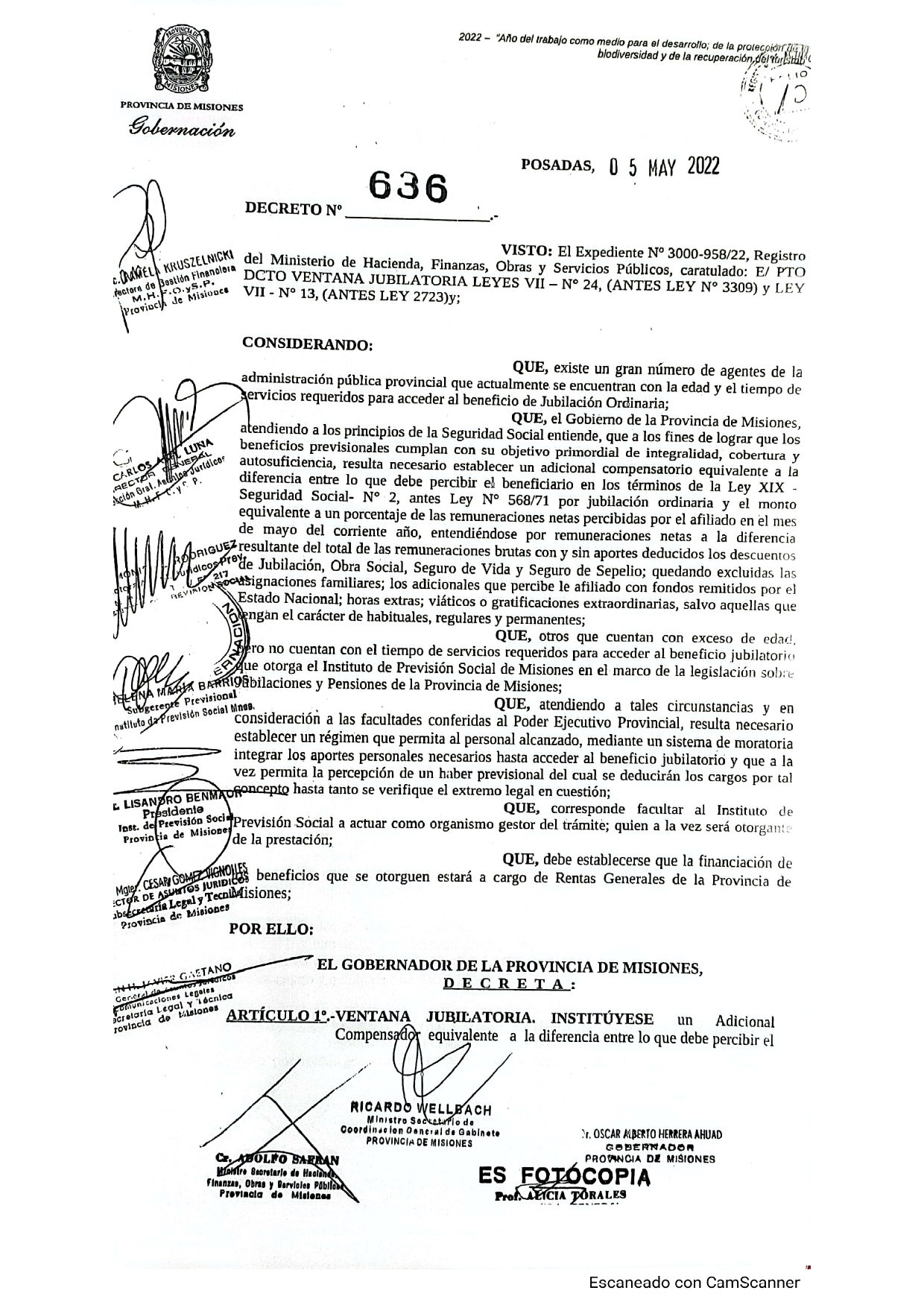 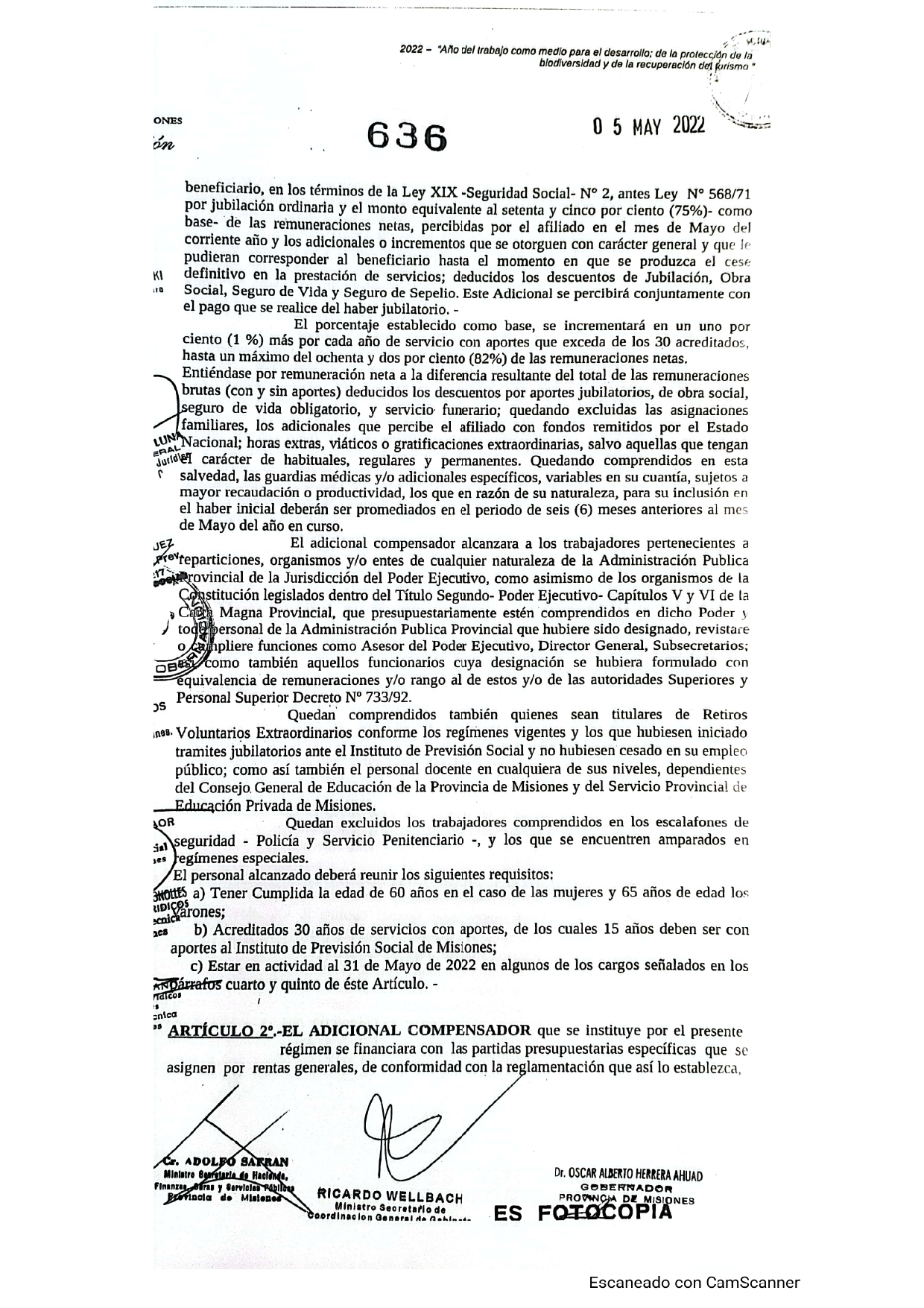 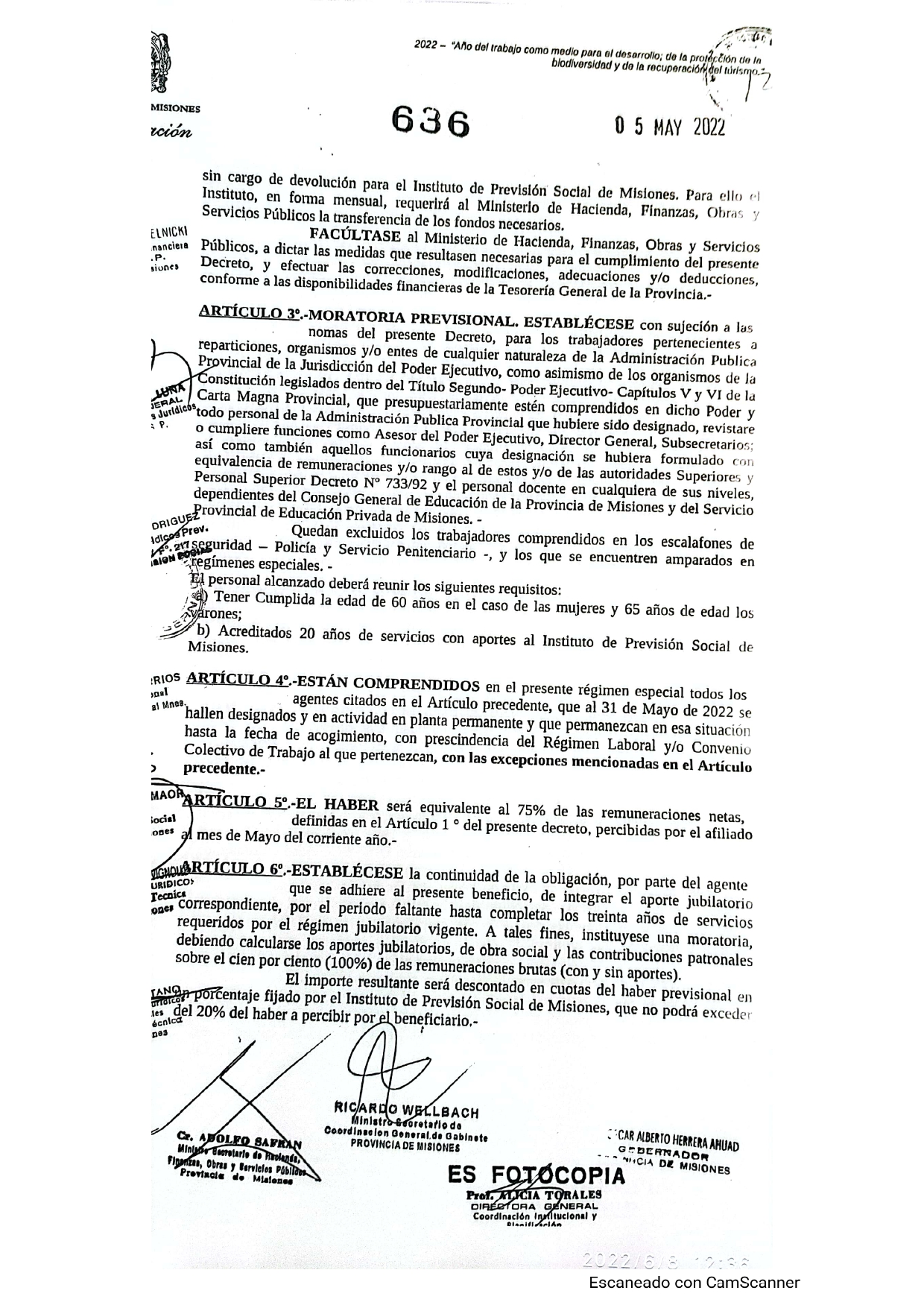 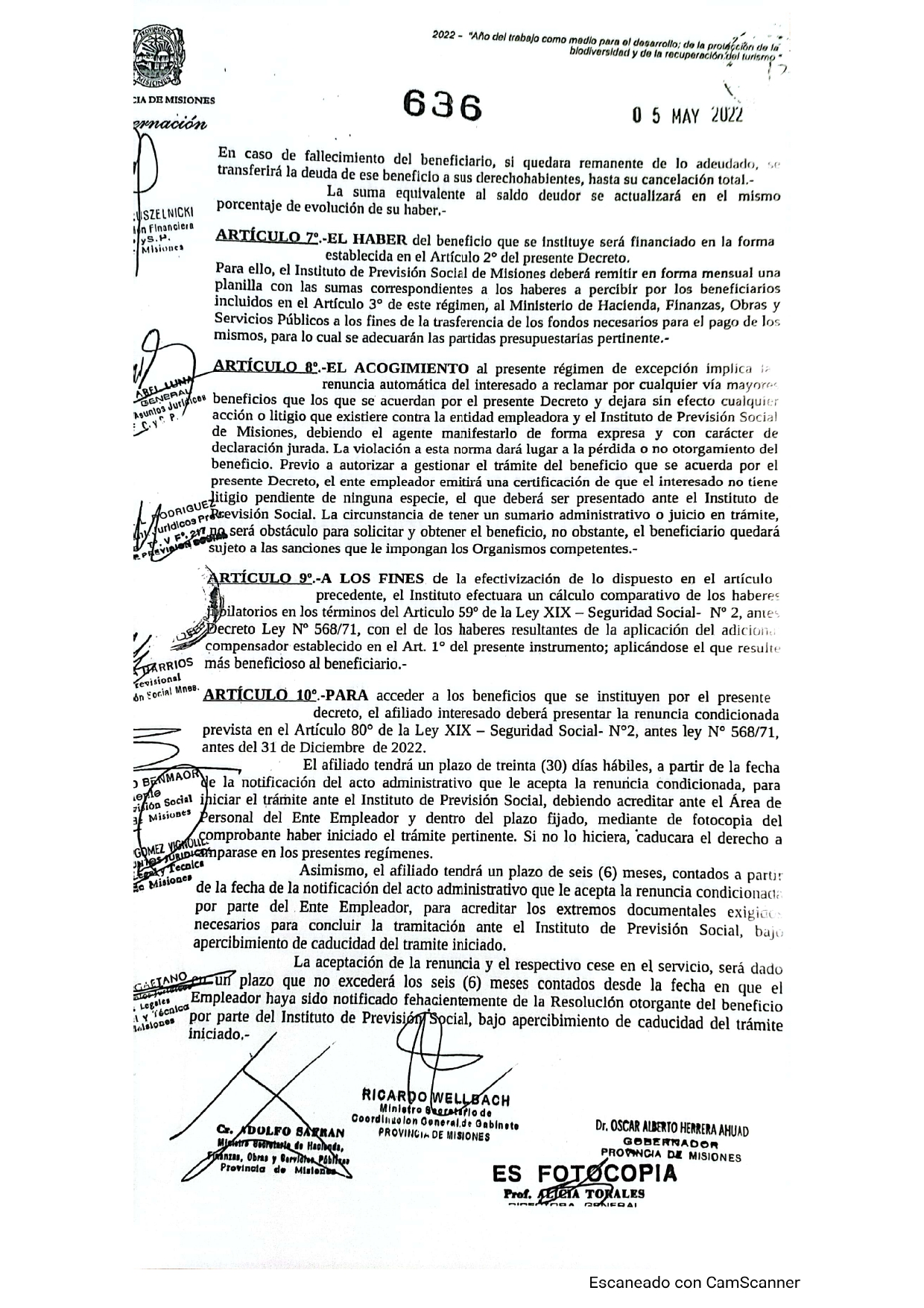 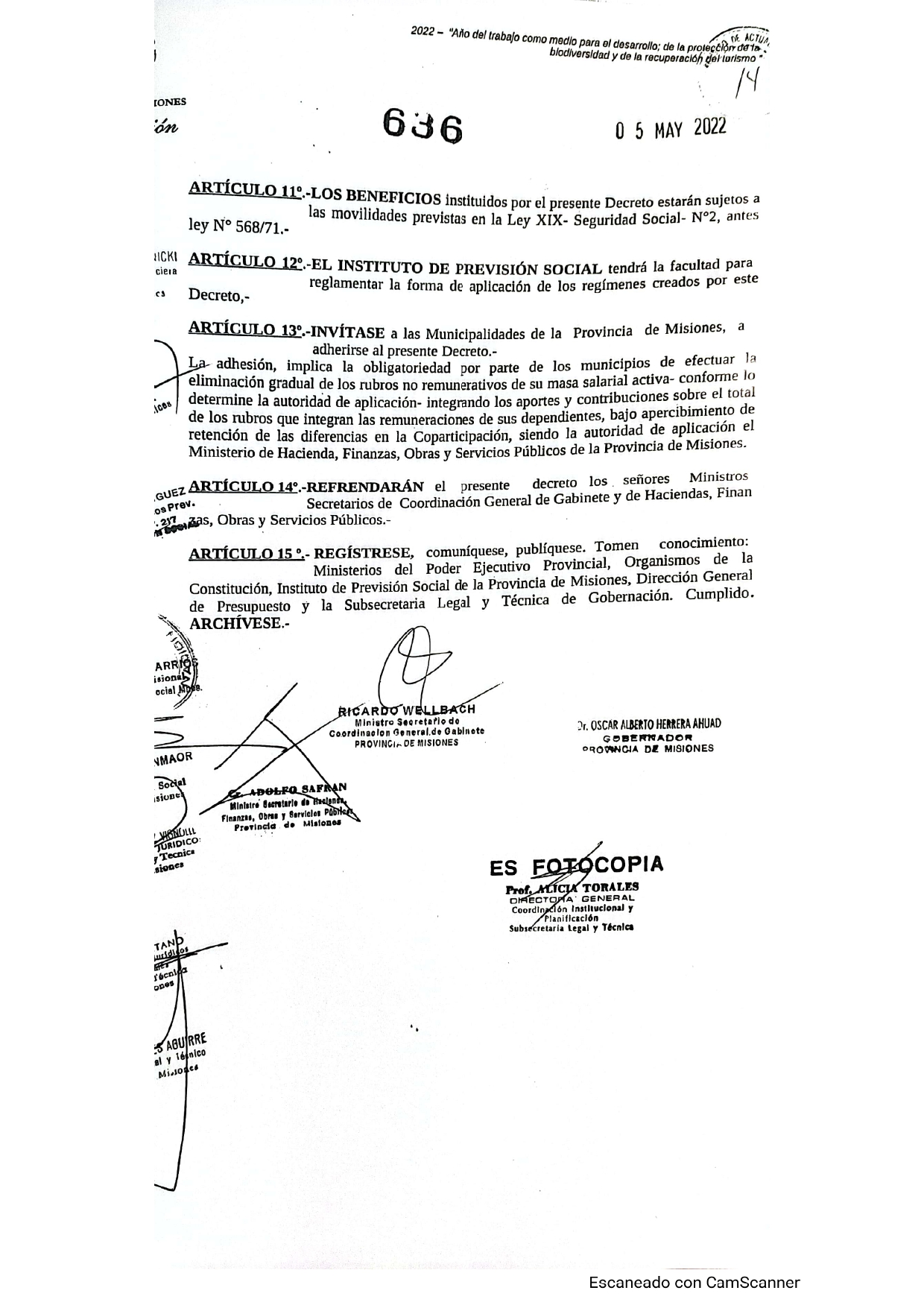 